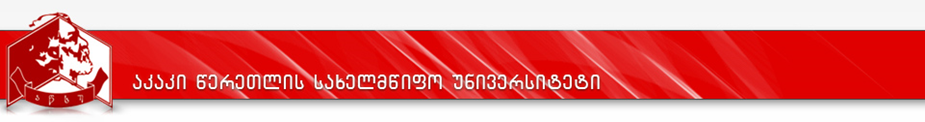 CurriculumCurriculum 2017-2021Programme: Applied Bioscience (Biotechnology)Qualification:  Bachelor of Science in Bioscience (BSc in Applied Bioscience)ProgramProgramApplied Biosciences (Biotechnology)Applied Biosciences (Biotechnology)Degree awardedDegree awardedBachelor of Science (BSc) in Applied BiosciencesBachelor of Science (BSc) in Applied BiosciencesFaculty Faculty Faculty of Exact and Natural SciencesFaculty of Exact and Natural SciencesProgram coordinator/coordinatorsProgram coordinator/coordinatorsKetevan Chikvinidze – Associate Professor, PhD Ketevan Chikvinidze – Associate Professor, PhD Length of the program (semester, ECTS)Length of the program (semester, ECTS)4 year / 8 semesters / 240 creditsBasic (Major) Programme – 180 cr.Minor Program/Free credits – 60 cr.4 year / 8 semesters / 240 creditsBasic (Major) Programme – 180 cr.Minor Program/Free credits – 60 cr.Language of the  Program  Language of the  Program  Language of the  Program  GeorgianProgram  development and renewal date of issueProgram  development and renewal date of issueProgram  development and renewal date of issueThe Accreditation Decision #41, 23.09.2011Faculty of Exact and Natural Sciences Board protocol №7; 25.04.2011Academic Board protocol №1 (11/12) 31.08.2011; Faculty Board Protocol #8, 24.05.2012Academic Board protocol #17, 25.05.2012 Faculty Board Protocol #3, 16.05.2014Faculty Board Protocol #12, 15.06.2016Academic Board protocol #2, (15/16) 22.09.2016Faculty Board Protocol #1, 11.09.2017Academic Board protocol #1 (17/18) 15.09.2017Program  prerequisitesProgram  prerequisitesProgram  prerequisitesProgram  prerequisites- Certificate of General Education issued by the State;-  Certificate of confirmation of passing the unified national exams (in GAT, Georgian, Foreign Language and any of natural science disciplines: Physics, Chemistry, and Biology)- Certificate of General Education issued by the State;-  Certificate of confirmation of passing the unified national exams (in GAT, Georgian, Foreign Language and any of natural science disciplines: Physics, Chemistry, and Biology)- Certificate of General Education issued by the State;-  Certificate of confirmation of passing the unified national exams (in GAT, Georgian, Foreign Language and any of natural science disciplines: Physics, Chemistry, and Biology)- Certificate of General Education issued by the State;-  Certificate of confirmation of passing the unified national exams (in GAT, Georgian, Foreign Language and any of natural science disciplines: Physics, Chemistry, and Biology)Aim of the  ProgramAim of the  ProgramAim of the  ProgramAim of the  ProgramThe program aims atproviding a student with: a) wide scope of knowledge in molecular and biochemical basis of biological processes, and b)basic theoretical and practical knowledge in the fields of bioscience and biotechnologies; developing skills of conducting qualitative and quantitative analysis with respect to bio systems;introducing approaches and technologies used in solving biological problems;developing skills of applying knowledge into practice;developing practical skills in applying communication and information technologies; in project drafting and planning, in working in a group and individually; in problem analysis and their potential optimal resolution search and realization;providing a student with knowledge and experience valid for employment opportunities at the related educational scientific enterprises as well as at the organizations where graduates can demonstrate their general aptitude, and for graduate studies after the program completion;ensuring the implementation of the course that meets the standards of ATSU Office of Quality Insurance and award students with bachelor degree certificate complying the standards approved by the Ministry of Education and Science of Georgia.The program aims atproviding a student with: a) wide scope of knowledge in molecular and biochemical basis of biological processes, and b)basic theoretical and practical knowledge in the fields of bioscience and biotechnologies; developing skills of conducting qualitative and quantitative analysis with respect to bio systems;introducing approaches and technologies used in solving biological problems;developing skills of applying knowledge into practice;developing practical skills in applying communication and information technologies; in project drafting and planning, in working in a group and individually; in problem analysis and their potential optimal resolution search and realization;providing a student with knowledge and experience valid for employment opportunities at the related educational scientific enterprises as well as at the organizations where graduates can demonstrate their general aptitude, and for graduate studies after the program completion;ensuring the implementation of the course that meets the standards of ATSU Office of Quality Insurance and award students with bachelor degree certificate complying the standards approved by the Ministry of Education and Science of Georgia.The program aims atproviding a student with: a) wide scope of knowledge in molecular and biochemical basis of biological processes, and b)basic theoretical and practical knowledge in the fields of bioscience and biotechnologies; developing skills of conducting qualitative and quantitative analysis with respect to bio systems;introducing approaches and technologies used in solving biological problems;developing skills of applying knowledge into practice;developing practical skills in applying communication and information technologies; in project drafting and planning, in working in a group and individually; in problem analysis and their potential optimal resolution search and realization;providing a student with knowledge and experience valid for employment opportunities at the related educational scientific enterprises as well as at the organizations where graduates can demonstrate their general aptitude, and for graduate studies after the program completion;ensuring the implementation of the course that meets the standards of ATSU Office of Quality Insurance and award students with bachelor degree certificate complying the standards approved by the Ministry of Education and Science of Georgia.The program aims atproviding a student with: a) wide scope of knowledge in molecular and biochemical basis of biological processes, and b)basic theoretical and practical knowledge in the fields of bioscience and biotechnologies; developing skills of conducting qualitative and quantitative analysis with respect to bio systems;introducing approaches and technologies used in solving biological problems;developing skills of applying knowledge into practice;developing practical skills in applying communication and information technologies; in project drafting and planning, in working in a group and individually; in problem analysis and their potential optimal resolution search and realization;providing a student with knowledge and experience valid for employment opportunities at the related educational scientific enterprises as well as at the organizations where graduates can demonstrate their general aptitude, and for graduate studies after the program completion;ensuring the implementation of the course that meets the standards of ATSU Office of Quality Insurance and award students with bachelor degree certificate complying the standards approved by the Ministry of Education and Science of Georgia.Learning outcomes (the map of competences): See Appendix 2Learning outcomes (the map of competences): See Appendix 2Learning outcomes (the map of competences): See Appendix 2Learning outcomes (the map of competences): See Appendix 2Knowledge and understandingA student will acquire:Basic theoretical and practical education in bioscience and biotechnologies;Structural and functional Knowledge of animals and plants, also theoretical basis and applied disciplines of biotechnology; practical skills of work at chemical and biological laboratories;Understanding of professional responsibilities and ethics. The practice oriented on employment will develop skills of working, independent problem-solving, time management and optimal organizing;Knowledge of major principles and concepts of the fundaments of natural (Chemistry/Physics) and the assisting exact sciences (Mathematics; IT and Computer);Wide knowledge of fundamental disciplines of biology (cellular biology, genetics, molecular biology, general physiology and etc.);Knowledge of fundamental disciplines of biology (biochemistry, microbiology, virology, biotechnology, scientific research modelling and etc.); Deep knowledge and understanding of field issues of different disciplines of applied bioscience, food biotechnology, environmental biotechnology, healthcare biotechnology.A student will acquire:Basic theoretical and practical education in bioscience and biotechnologies;Structural and functional Knowledge of animals and plants, also theoretical basis and applied disciplines of biotechnology; practical skills of work at chemical and biological laboratories;Understanding of professional responsibilities and ethics. The practice oriented on employment will develop skills of working, independent problem-solving, time management and optimal organizing;Knowledge of major principles and concepts of the fundaments of natural (Chemistry/Physics) and the assisting exact sciences (Mathematics; IT and Computer);Wide knowledge of fundamental disciplines of biology (cellular biology, genetics, molecular biology, general physiology and etc.);Knowledge of fundamental disciplines of biology (biochemistry, microbiology, virology, biotechnology, scientific research modelling and etc.); Deep knowledge and understanding of field issues of different disciplines of applied bioscience, food biotechnology, environmental biotechnology, healthcare biotechnology.A student will acquire:Basic theoretical and practical education in bioscience and biotechnologies;Structural and functional Knowledge of animals and plants, also theoretical basis and applied disciplines of biotechnology; practical skills of work at chemical and biological laboratories;Understanding of professional responsibilities and ethics. The practice oriented on employment will develop skills of working, independent problem-solving, time management and optimal organizing;Knowledge of major principles and concepts of the fundaments of natural (Chemistry/Physics) and the assisting exact sciences (Mathematics; IT and Computer);Wide knowledge of fundamental disciplines of biology (cellular biology, genetics, molecular biology, general physiology and etc.);Knowledge of fundamental disciplines of biology (biochemistry, microbiology, virology, biotechnology, scientific research modelling and etc.); Deep knowledge and understanding of field issues of different disciplines of applied bioscience, food biotechnology, environmental biotechnology, healthcare biotechnology.Applying knowledgeAbility to conduct studies independently and in group by employing contemporary methods and approaches ;Ability to work in the research laboratory;Ability to plan and implement practical work by employing standard methods of bioscience;Ability to implement laboratory assignment initiated by the teacher, and to predict possible outcomes;Ability to conduct quantitative analysis (including statistics);Ability to use computer programs to elaborate dataAbility to conduct studies independently and in group by employing contemporary methods and approaches ;Ability to work in the research laboratory;Ability to plan and implement practical work by employing standard methods of bioscience;Ability to implement laboratory assignment initiated by the teacher, and to predict possible outcomes;Ability to conduct quantitative analysis (including statistics);Ability to use computer programs to elaborate dataAbility to conduct studies independently and in group by employing contemporary methods and approaches ;Ability to work in the research laboratory;Ability to plan and implement practical work by employing standard methods of bioscience;Ability to implement laboratory assignment initiated by the teacher, and to predict possible outcomes;Ability to conduct quantitative analysis (including statistics);Ability to use computer programs to elaborate dataMaking judgementAfter the completion of the program, the graduate will have:  Ability to categorize, analyze and evaluate contemporary scientific achievements in bioscience and biotechnology;Ability to carry comparative analysis of scientific, social (ethical) and environmental aspects of applied biology;Ability to relate the knowledge of fundamental natural studies with major aspects of applied bioscience and biotechnology.After the completion of the program, the graduate will have:  Ability to categorize, analyze and evaluate contemporary scientific achievements in bioscience and biotechnology;Ability to carry comparative analysis of scientific, social (ethical) and environmental aspects of applied biology;Ability to relate the knowledge of fundamental natural studies with major aspects of applied bioscience and biotechnology.After the completion of the program, the graduate will have:  Ability to categorize, analyze and evaluate contemporary scientific achievements in bioscience and biotechnology;Ability to carry comparative analysis of scientific, social (ethical) and environmental aspects of applied biology;Ability to relate the knowledge of fundamental natural studies with major aspects of applied bioscience and biotechnology.Communication skillsA student will beCommunicating  effectively orally and in written form with colleagues and academic personnel on professional issues; Able to demonstrate personal achievements in the form of portfolio;Able to write and design scientific article for conferences; to know structure and vocabulary;Able to draw conclusions and arguments and introduce to the audience; participate in the discussions;Creatively using modern IT and computer in applied biology. A student will beCommunicating  effectively orally and in written form with colleagues and academic personnel on professional issues; Able to demonstrate personal achievements in the form of portfolio;Able to write and design scientific article for conferences; to know structure and vocabulary;Able to draw conclusions and arguments and introduce to the audience; participate in the discussions;Creatively using modern IT and computer in applied biology. A student will beCommunicating  effectively orally and in written form with colleagues and academic personnel on professional issues; Able to demonstrate personal achievements in the form of portfolio;Able to write and design scientific article for conferences; to know structure and vocabulary;Able to draw conclusions and arguments and introduce to the audience; participate in the discussions;Creatively using modern IT and computer in applied biology. Learning skillsA student will have:Ability to plan and implement studies of natural science disciplines and certain fields of applied bioscience from various resources (reference literature, audio and video material, internet resources);Ability to work independently to solve certain problem or its component;Ability to assess available resources and use them in learning;Ability of self-criticism and self-development.A student will have:Ability to plan and implement studies of natural science disciplines and certain fields of applied bioscience from various resources (reference literature, audio and video material, internet resources);Ability to work independently to solve certain problem or its component;Ability to assess available resources and use them in learning;Ability of self-criticism and self-development.A student will have:Ability to plan and implement studies of natural science disciplines and certain fields of applied bioscience from various resources (reference literature, audio and video material, internet resources);Ability to work independently to solve certain problem or its component;Ability to assess available resources and use them in learning;Ability of self-criticism and self-development.ValuesA student will have:Ability to evaluate his/her own and others perception of values;Ability to participate in the establishment of values;Ability to evaluate ethical values in solving a bioethical problem.A student will have:Ability to evaluate his/her own and others perception of values;Ability to participate in the establishment of values;Ability to evaluate ethical values in solving a bioethical problem.A student will have:Ability to evaluate his/her own and others perception of values;Ability to participate in the establishment of values;Ability to evaluate ethical values in solving a bioethical problem.Teaching methodsTeaching methodsTeaching methodsTeaching methodsFrom traditional teaching methods we offer: induction, deduction analysis and synthesis; verbal/explanatory method – discussion around the issue; writhing – thesis or essay, notes, records etc.; heuristic method -  a step-by-step problem solution. It is implemented through independently adressing facts  and identifying links between them in the learning process.  Demonstrative method – visual presentation of information. From the standpoint of reaching result, it is quite effective, demonstration of material to be studied is possible by teacher and student as well. This method helps us to make the perception of different stage of educational material more significant. Say concretely, what student should do all alone. Demonstration may carry simple image or take such difficult face as carrying out multistep experiment; research method –student participates in the research process under the guidance of the teacher, identifies research object, methods ( qualitative, quantitative, statistical, comparative analysis method and/or their combination); works on the resources, approaches and comes to certain conclusions; independent study – each student works independently to solve the problem set by the instructor, and is responsible for the given assignment. The task should be implemented in due time as quality and time management are equally important.Interactive Methods of Teaching:  Problem based lecture– an instructor posts problematic situation at the start of the lecture and engages students into the process of analysis. By discussing and later solving controversies, students arrive at the conclusions which are new knowledge; engaging class – after introducing the issue, the educator tells the students that there will be deliberate mistakes in content, methods, behavior and etc. When the class is finishing the students should list those mistakes; lecture-visualization – class contains visual information (slide-show, video, scheme, diagram, table, map and etc.); lecture-press conference – educator asks students to write questions they want to know answers to. This should take 2 to 3 minutes. Then, for 5 minutes the educator makes system of contents for the questions and starts the class which includes answers to the questions; lecture-dialogue – the education explains the content through the series of questions which students have to answer during the session; discussion – open discussion or the exchange of knowledge, arguments, and ideas around the problem. The discussion ensures active, deep and individual perception of knowledge. while lecture is the most “frugal” way of sharing knowledge, discussion is with rather long-lasting effect. Active, motivated and emotional discussion, opposing and arguing enables student to acquire knowledge meaningfully, and at the same time, understand and care about knowledge updating; brain-storming – the freest form of discussion    providing quick and equal engagement of all members into the process of problem discussion. They share their ideas which the educator informally evaluates positively. Then, through critical analysis and evaluation some positions and ideas are generated and selected. Thus, there is a key to the task/problem/issue identified by the majority of students in a group; collaborative method – students divide up into groups and they are given tasks. the members of the group individually think about issue and share information with other members. Due to the goal set there is possibility to share functions among the members during the process of study that provides maximum engagement of all students in the process of study; PBL – problem is an inception to new knowledge acquisition and integration process. Students set a “Problem Tree” and make primary and secondary problem selection, and look for solutions which are illustrated in a “Goal Tree” with goals of primary and secondary importance.  Role Playing and Situations –role playing scenarios allow students to view the issue from different angles and help them form alternative views. Like discussion role playing provide a student with the skills of independently  expressing his/her own position and defending it in a debate; Action Oriented Learning (AOL) -  demands active participation of a student and a professor in the process of study, where practical interpretation of theoretical material takes special loadings.Major forms of teaching are lectures with practical and laboratory sessions and seminars. Students develop general aptitudes through specific courses as well as through field modules. Special attention is paid to the development of cognitive skills provided by the teaching of modules that cover practical sessions, group discussions and presentations. Class attendance, intensive communication with educators and curators assist students to develop practical skills. Final year includes practical training in enterprises that also contributes to gaining experience in the sphere of science/industry. The development of reporting skills is an outcome of the reports and presentations that follow practical training in enterprises. The development of communication skills is the result of seminars and presentations, practical training and reporting. Learning skills will enhance through independent work, midterm exams and colloquiums, through interaction with educators and curators, and through the choice of optional modules.  Throughout the program students are encouraged to search for additional resources for self-education. Students should use press and internet resources indicated by the teacher. Critical evaluation of information and experimental data, as well as logical argumentation are encourages throughout four years of program span. From traditional teaching methods we offer: induction, deduction analysis and synthesis; verbal/explanatory method – discussion around the issue; writhing – thesis or essay, notes, records etc.; heuristic method -  a step-by-step problem solution. It is implemented through independently adressing facts  and identifying links between them in the learning process.  Demonstrative method – visual presentation of information. From the standpoint of reaching result, it is quite effective, demonstration of material to be studied is possible by teacher and student as well. This method helps us to make the perception of different stage of educational material more significant. Say concretely, what student should do all alone. Demonstration may carry simple image or take such difficult face as carrying out multistep experiment; research method –student participates in the research process under the guidance of the teacher, identifies research object, methods ( qualitative, quantitative, statistical, comparative analysis method and/or their combination); works on the resources, approaches and comes to certain conclusions; independent study – each student works independently to solve the problem set by the instructor, and is responsible for the given assignment. The task should be implemented in due time as quality and time management are equally important.Interactive Methods of Teaching:  Problem based lecture– an instructor posts problematic situation at the start of the lecture and engages students into the process of analysis. By discussing and later solving controversies, students arrive at the conclusions which are new knowledge; engaging class – after introducing the issue, the educator tells the students that there will be deliberate mistakes in content, methods, behavior and etc. When the class is finishing the students should list those mistakes; lecture-visualization – class contains visual information (slide-show, video, scheme, diagram, table, map and etc.); lecture-press conference – educator asks students to write questions they want to know answers to. This should take 2 to 3 minutes. Then, for 5 minutes the educator makes system of contents for the questions and starts the class which includes answers to the questions; lecture-dialogue – the education explains the content through the series of questions which students have to answer during the session; discussion – open discussion or the exchange of knowledge, arguments, and ideas around the problem. The discussion ensures active, deep and individual perception of knowledge. while lecture is the most “frugal” way of sharing knowledge, discussion is with rather long-lasting effect. Active, motivated and emotional discussion, opposing and arguing enables student to acquire knowledge meaningfully, and at the same time, understand and care about knowledge updating; brain-storming – the freest form of discussion    providing quick and equal engagement of all members into the process of problem discussion. They share their ideas which the educator informally evaluates positively. Then, through critical analysis and evaluation some positions and ideas are generated and selected. Thus, there is a key to the task/problem/issue identified by the majority of students in a group; collaborative method – students divide up into groups and they are given tasks. the members of the group individually think about issue and share information with other members. Due to the goal set there is possibility to share functions among the members during the process of study that provides maximum engagement of all students in the process of study; PBL – problem is an inception to new knowledge acquisition and integration process. Students set a “Problem Tree” and make primary and secondary problem selection, and look for solutions which are illustrated in a “Goal Tree” with goals of primary and secondary importance.  Role Playing and Situations –role playing scenarios allow students to view the issue from different angles and help them form alternative views. Like discussion role playing provide a student with the skills of independently  expressing his/her own position and defending it in a debate; Action Oriented Learning (AOL) -  demands active participation of a student and a professor in the process of study, where practical interpretation of theoretical material takes special loadings.Major forms of teaching are lectures with practical and laboratory sessions and seminars. Students develop general aptitudes through specific courses as well as through field modules. Special attention is paid to the development of cognitive skills provided by the teaching of modules that cover practical sessions, group discussions and presentations. Class attendance, intensive communication with educators and curators assist students to develop practical skills. Final year includes practical training in enterprises that also contributes to gaining experience in the sphere of science/industry. The development of reporting skills is an outcome of the reports and presentations that follow practical training in enterprises. The development of communication skills is the result of seminars and presentations, practical training and reporting. Learning skills will enhance through independent work, midterm exams and colloquiums, through interaction with educators and curators, and through the choice of optional modules.  Throughout the program students are encouraged to search for additional resources for self-education. Students should use press and internet resources indicated by the teacher. Critical evaluation of information and experimental data, as well as logical argumentation are encourages throughout four years of program span. From traditional teaching methods we offer: induction, deduction analysis and synthesis; verbal/explanatory method – discussion around the issue; writhing – thesis or essay, notes, records etc.; heuristic method -  a step-by-step problem solution. It is implemented through independently adressing facts  and identifying links between them in the learning process.  Demonstrative method – visual presentation of information. From the standpoint of reaching result, it is quite effective, demonstration of material to be studied is possible by teacher and student as well. This method helps us to make the perception of different stage of educational material more significant. Say concretely, what student should do all alone. Demonstration may carry simple image or take such difficult face as carrying out multistep experiment; research method –student participates in the research process under the guidance of the teacher, identifies research object, methods ( qualitative, quantitative, statistical, comparative analysis method and/or their combination); works on the resources, approaches and comes to certain conclusions; independent study – each student works independently to solve the problem set by the instructor, and is responsible for the given assignment. The task should be implemented in due time as quality and time management are equally important.Interactive Methods of Teaching:  Problem based lecture– an instructor posts problematic situation at the start of the lecture and engages students into the process of analysis. By discussing and later solving controversies, students arrive at the conclusions which are new knowledge; engaging class – after introducing the issue, the educator tells the students that there will be deliberate mistakes in content, methods, behavior and etc. When the class is finishing the students should list those mistakes; lecture-visualization – class contains visual information (slide-show, video, scheme, diagram, table, map and etc.); lecture-press conference – educator asks students to write questions they want to know answers to. This should take 2 to 3 minutes. Then, for 5 minutes the educator makes system of contents for the questions and starts the class which includes answers to the questions; lecture-dialogue – the education explains the content through the series of questions which students have to answer during the session; discussion – open discussion or the exchange of knowledge, arguments, and ideas around the problem. The discussion ensures active, deep and individual perception of knowledge. while lecture is the most “frugal” way of sharing knowledge, discussion is with rather long-lasting effect. Active, motivated and emotional discussion, opposing and arguing enables student to acquire knowledge meaningfully, and at the same time, understand and care about knowledge updating; brain-storming – the freest form of discussion    providing quick and equal engagement of all members into the process of problem discussion. They share their ideas which the educator informally evaluates positively. Then, through critical analysis and evaluation some positions and ideas are generated and selected. Thus, there is a key to the task/problem/issue identified by the majority of students in a group; collaborative method – students divide up into groups and they are given tasks. the members of the group individually think about issue and share information with other members. Due to the goal set there is possibility to share functions among the members during the process of study that provides maximum engagement of all students in the process of study; PBL – problem is an inception to new knowledge acquisition and integration process. Students set a “Problem Tree” and make primary and secondary problem selection, and look for solutions which are illustrated in a “Goal Tree” with goals of primary and secondary importance.  Role Playing and Situations –role playing scenarios allow students to view the issue from different angles and help them form alternative views. Like discussion role playing provide a student with the skills of independently  expressing his/her own position and defending it in a debate; Action Oriented Learning (AOL) -  demands active participation of a student and a professor in the process of study, where practical interpretation of theoretical material takes special loadings.Major forms of teaching are lectures with practical and laboratory sessions and seminars. Students develop general aptitudes through specific courses as well as through field modules. Special attention is paid to the development of cognitive skills provided by the teaching of modules that cover practical sessions, group discussions and presentations. Class attendance, intensive communication with educators and curators assist students to develop practical skills. Final year includes practical training in enterprises that also contributes to gaining experience in the sphere of science/industry. The development of reporting skills is an outcome of the reports and presentations that follow practical training in enterprises. The development of communication skills is the result of seminars and presentations, practical training and reporting. Learning skills will enhance through independent work, midterm exams and colloquiums, through interaction with educators and curators, and through the choice of optional modules.  Throughout the program students are encouraged to search for additional resources for self-education. Students should use press and internet resources indicated by the teacher. Critical evaluation of information and experimental data, as well as logical argumentation are encourages throughout four years of program span. From traditional teaching methods we offer: induction, deduction analysis and synthesis; verbal/explanatory method – discussion around the issue; writhing – thesis or essay, notes, records etc.; heuristic method -  a step-by-step problem solution. It is implemented through independently adressing facts  and identifying links between them in the learning process.  Demonstrative method – visual presentation of information. From the standpoint of reaching result, it is quite effective, demonstration of material to be studied is possible by teacher and student as well. This method helps us to make the perception of different stage of educational material more significant. Say concretely, what student should do all alone. Demonstration may carry simple image or take such difficult face as carrying out multistep experiment; research method –student participates in the research process under the guidance of the teacher, identifies research object, methods ( qualitative, quantitative, statistical, comparative analysis method and/or their combination); works on the resources, approaches and comes to certain conclusions; independent study – each student works independently to solve the problem set by the instructor, and is responsible for the given assignment. The task should be implemented in due time as quality and time management are equally important.Interactive Methods of Teaching:  Problem based lecture– an instructor posts problematic situation at the start of the lecture and engages students into the process of analysis. By discussing and later solving controversies, students arrive at the conclusions which are new knowledge; engaging class – after introducing the issue, the educator tells the students that there will be deliberate mistakes in content, methods, behavior and etc. When the class is finishing the students should list those mistakes; lecture-visualization – class contains visual information (slide-show, video, scheme, diagram, table, map and etc.); lecture-press conference – educator asks students to write questions they want to know answers to. This should take 2 to 3 minutes. Then, for 5 minutes the educator makes system of contents for the questions and starts the class which includes answers to the questions; lecture-dialogue – the education explains the content through the series of questions which students have to answer during the session; discussion – open discussion or the exchange of knowledge, arguments, and ideas around the problem. The discussion ensures active, deep and individual perception of knowledge. while lecture is the most “frugal” way of sharing knowledge, discussion is with rather long-lasting effect. Active, motivated and emotional discussion, opposing and arguing enables student to acquire knowledge meaningfully, and at the same time, understand and care about knowledge updating; brain-storming – the freest form of discussion    providing quick and equal engagement of all members into the process of problem discussion. They share their ideas which the educator informally evaluates positively. Then, through critical analysis and evaluation some positions and ideas are generated and selected. Thus, there is a key to the task/problem/issue identified by the majority of students in a group; collaborative method – students divide up into groups and they are given tasks. the members of the group individually think about issue and share information with other members. Due to the goal set there is possibility to share functions among the members during the process of study that provides maximum engagement of all students in the process of study; PBL – problem is an inception to new knowledge acquisition and integration process. Students set a “Problem Tree” and make primary and secondary problem selection, and look for solutions which are illustrated in a “Goal Tree” with goals of primary and secondary importance.  Role Playing and Situations –role playing scenarios allow students to view the issue from different angles and help them form alternative views. Like discussion role playing provide a student with the skills of independently  expressing his/her own position and defending it in a debate; Action Oriented Learning (AOL) -  demands active participation of a student and a professor in the process of study, where practical interpretation of theoretical material takes special loadings.Major forms of teaching are lectures with practical and laboratory sessions and seminars. Students develop general aptitudes through specific courses as well as through field modules. Special attention is paid to the development of cognitive skills provided by the teaching of modules that cover practical sessions, group discussions and presentations. Class attendance, intensive communication with educators and curators assist students to develop practical skills. Final year includes practical training in enterprises that also contributes to gaining experience in the sphere of science/industry. The development of reporting skills is an outcome of the reports and presentations that follow practical training in enterprises. The development of communication skills is the result of seminars and presentations, practical training and reporting. Learning skills will enhance through independent work, midterm exams and colloquiums, through interaction with educators and curators, and through the choice of optional modules.  Throughout the program students are encouraged to search for additional resources for self-education. Students should use press and internet resources indicated by the teacher. Critical evaluation of information and experimental data, as well as logical argumentation are encourages throughout four years of program span. Structure of the  ProgramStructure of the  ProgramStructure of the  ProgramStructure of the  Program4 year / 8 semester / 15 weeks per semester The program covers 180 credits of major and 60 credits of minor courses equaling a total of 240 credits. Major course combines: compulsory university courses (15 credits), elective faculty courses (20 credits), compulsory courses of specialization (125 credits) and elective specialization courses (55 credits); In semester VIII student takes practical training at the enterprise (15 credits).Credit Table:See Appendix 14 year / 8 semester / 15 weeks per semester The program covers 180 credits of major and 60 credits of minor courses equaling a total of 240 credits. Major course combines: compulsory university courses (15 credits), elective faculty courses (20 credits), compulsory courses of specialization (125 credits) and elective specialization courses (55 credits); In semester VIII student takes practical training at the enterprise (15 credits).Credit Table:See Appendix 14 year / 8 semester / 15 weeks per semester The program covers 180 credits of major and 60 credits of minor courses equaling a total of 240 credits. Major course combines: compulsory university courses (15 credits), elective faculty courses (20 credits), compulsory courses of specialization (125 credits) and elective specialization courses (55 credits); In semester VIII student takes practical training at the enterprise (15 credits).Credit Table:See Appendix 14 year / 8 semester / 15 weeks per semester The program covers 180 credits of major and 60 credits of minor courses equaling a total of 240 credits. Major course combines: compulsory university courses (15 credits), elective faculty courses (20 credits), compulsory courses of specialization (125 credits) and elective specialization courses (55 credits); In semester VIII student takes practical training at the enterprise (15 credits).Credit Table:See Appendix 1Assessment SystemAssessment SystemAssessment SystemAssessment SystemStudents are assessed through written exam (test, closed questions, problem solving and etc.) and midterm work (topics, laboratory report, oral and poster presentations). Cognitive skills are assessed throughout entire degree program (Laboratory work, course work, final exam); Practical skills are assessed via laboratory reporting; communication skills are assessed within different modules (course work, opal and poster presentation, reports, final exam). Students get credits after they accomplish learning outcomes planned in the curriculum.The student must not be assessed only on the basis of the final exam. The assessment should include:Midterm exam;Final exam.  Final assessment of a student is obtained from the add-up of mid-term and final exams throughout the semester. The educational course has a grading scale of 100 points.  The student has the right to take the final exam, if his/her minimum competency equals 18 points. Minimum margin of assessment received by the student on the final exam is 15 points. Below than this, is assessed with FX (fail).Evaluation System includes: A. Five Forms of Positive Assessment:          (A) Excellent – 91 – 100 points      (B) very good – 81-90 points      (C) good –  71-80 points     (D) satisfactory –  61-70 points     (E) sufficient –  51-60 pointsB. Two Forms of Negative Assessment: (FX) (Administrative Fail in Course for Grade/could not pass) – A student gets 41-50 points from maximum evaluation which means that s/he is required to work more for passing the exam, and that s/he is entitled to take a make-up exam only once through personal study(F) (Academic Fail) – A student gets 0 – 40 points from maximum evaluation; it means that the work done by him/her is not sufficient and she/he has to retake the course.  According to educational component of educational program, in case of adoption of FX, a makeup exam will be appointed no less than 5 calendar days after the conclusion of the final exam results.The number of points received in the make-up final exam, is not added to the final assessment received by the student.According to the assessment 0-50 points received from the make-up final exam, in the final evaluation of the educational component, the student will receive a grade of F-0.(Midterm and final exams take place in exam center of ATSU)Specific assessment criteria are outlined in the syllabus of the relevant academic course.Students are assessed through written exam (test, closed questions, problem solving and etc.) and midterm work (topics, laboratory report, oral and poster presentations). Cognitive skills are assessed throughout entire degree program (Laboratory work, course work, final exam); Practical skills are assessed via laboratory reporting; communication skills are assessed within different modules (course work, opal and poster presentation, reports, final exam). Students get credits after they accomplish learning outcomes planned in the curriculum.The student must not be assessed only on the basis of the final exam. The assessment should include:Midterm exam;Final exam.  Final assessment of a student is obtained from the add-up of mid-term and final exams throughout the semester. The educational course has a grading scale of 100 points.  The student has the right to take the final exam, if his/her minimum competency equals 18 points. Minimum margin of assessment received by the student on the final exam is 15 points. Below than this, is assessed with FX (fail).Evaluation System includes: A. Five Forms of Positive Assessment:          (A) Excellent – 91 – 100 points      (B) very good – 81-90 points      (C) good –  71-80 points     (D) satisfactory –  61-70 points     (E) sufficient –  51-60 pointsB. Two Forms of Negative Assessment: (FX) (Administrative Fail in Course for Grade/could not pass) – A student gets 41-50 points from maximum evaluation which means that s/he is required to work more for passing the exam, and that s/he is entitled to take a make-up exam only once through personal study(F) (Academic Fail) – A student gets 0 – 40 points from maximum evaluation; it means that the work done by him/her is not sufficient and she/he has to retake the course.  According to educational component of educational program, in case of adoption of FX, a makeup exam will be appointed no less than 5 calendar days after the conclusion of the final exam results.The number of points received in the make-up final exam, is not added to the final assessment received by the student.According to the assessment 0-50 points received from the make-up final exam, in the final evaluation of the educational component, the student will receive a grade of F-0.(Midterm and final exams take place in exam center of ATSU)Specific assessment criteria are outlined in the syllabus of the relevant academic course.Students are assessed through written exam (test, closed questions, problem solving and etc.) and midterm work (topics, laboratory report, oral and poster presentations). Cognitive skills are assessed throughout entire degree program (Laboratory work, course work, final exam); Practical skills are assessed via laboratory reporting; communication skills are assessed within different modules (course work, opal and poster presentation, reports, final exam). Students get credits after they accomplish learning outcomes planned in the curriculum.The student must not be assessed only on the basis of the final exam. The assessment should include:Midterm exam;Final exam.  Final assessment of a student is obtained from the add-up of mid-term and final exams throughout the semester. The educational course has a grading scale of 100 points.  The student has the right to take the final exam, if his/her minimum competency equals 18 points. Minimum margin of assessment received by the student on the final exam is 15 points. Below than this, is assessed with FX (fail).Evaluation System includes: A. Five Forms of Positive Assessment:          (A) Excellent – 91 – 100 points      (B) very good – 81-90 points      (C) good –  71-80 points     (D) satisfactory –  61-70 points     (E) sufficient –  51-60 pointsB. Two Forms of Negative Assessment: (FX) (Administrative Fail in Course for Grade/could not pass) – A student gets 41-50 points from maximum evaluation which means that s/he is required to work more for passing the exam, and that s/he is entitled to take a make-up exam only once through personal study(F) (Academic Fail) – A student gets 0 – 40 points from maximum evaluation; it means that the work done by him/her is not sufficient and she/he has to retake the course.  According to educational component of educational program, in case of adoption of FX, a makeup exam will be appointed no less than 5 calendar days after the conclusion of the final exam results.The number of points received in the make-up final exam, is not added to the final assessment received by the student.According to the assessment 0-50 points received from the make-up final exam, in the final evaluation of the educational component, the student will receive a grade of F-0.(Midterm and final exams take place in exam center of ATSU)Specific assessment criteria are outlined in the syllabus of the relevant academic course.Students are assessed through written exam (test, closed questions, problem solving and etc.) and midterm work (topics, laboratory report, oral and poster presentations). Cognitive skills are assessed throughout entire degree program (Laboratory work, course work, final exam); Practical skills are assessed via laboratory reporting; communication skills are assessed within different modules (course work, opal and poster presentation, reports, final exam). Students get credits after they accomplish learning outcomes planned in the curriculum.The student must not be assessed only on the basis of the final exam. The assessment should include:Midterm exam;Final exam.  Final assessment of a student is obtained from the add-up of mid-term and final exams throughout the semester. The educational course has a grading scale of 100 points.  The student has the right to take the final exam, if his/her minimum competency equals 18 points. Minimum margin of assessment received by the student on the final exam is 15 points. Below than this, is assessed with FX (fail).Evaluation System includes: A. Five Forms of Positive Assessment:          (A) Excellent – 91 – 100 points      (B) very good – 81-90 points      (C) good –  71-80 points     (D) satisfactory –  61-70 points     (E) sufficient –  51-60 pointsB. Two Forms of Negative Assessment: (FX) (Administrative Fail in Course for Grade/could not pass) – A student gets 41-50 points from maximum evaluation which means that s/he is required to work more for passing the exam, and that s/he is entitled to take a make-up exam only once through personal study(F) (Academic Fail) – A student gets 0 – 40 points from maximum evaluation; it means that the work done by him/her is not sufficient and she/he has to retake the course.  According to educational component of educational program, in case of adoption of FX, a makeup exam will be appointed no less than 5 calendar days after the conclusion of the final exam results.The number of points received in the make-up final exam, is not added to the final assessment received by the student.According to the assessment 0-50 points received from the make-up final exam, in the final evaluation of the educational component, the student will receive a grade of F-0.(Midterm and final exams take place in exam center of ATSU)Specific assessment criteria are outlined in the syllabus of the relevant academic course.Employment opportunitiesEmployment opportunitiesEmployment opportunitiesEmployment opportunitiesApplied Bioscience (Biotechnology) bachelors have wide range of employment possibilities; they can work in:the relevant field laboratories of clinical, diagnostic, scientific and research institutions;diagnostic centers of the ministries of Internal Affairs and Justice; Expertise Services;Environmental Protection and Monitoring Services;Research and counselling services; Sanitary and Environmental Security Services;Pharmacological and pharmaceutical enterprises;Food production and private agricultural companies; the enterprises where complex knowledge of methods and approaches of fundamental and applied branches is essentialGraduates can apply to Master’s degree in applied bioscience and biotechnology, biology, food production, pharmaceutics, toxicology and other adjacent disciplines.Applied Bioscience (Biotechnology) bachelors have wide range of employment possibilities; they can work in:the relevant field laboratories of clinical, diagnostic, scientific and research institutions;diagnostic centers of the ministries of Internal Affairs and Justice; Expertise Services;Environmental Protection and Monitoring Services;Research and counselling services; Sanitary and Environmental Security Services;Pharmacological and pharmaceutical enterprises;Food production and private agricultural companies; the enterprises where complex knowledge of methods and approaches of fundamental and applied branches is essentialGraduates can apply to Master’s degree in applied bioscience and biotechnology, biology, food production, pharmaceutics, toxicology and other adjacent disciplines.Applied Bioscience (Biotechnology) bachelors have wide range of employment possibilities; they can work in:the relevant field laboratories of clinical, diagnostic, scientific and research institutions;diagnostic centers of the ministries of Internal Affairs and Justice; Expertise Services;Environmental Protection and Monitoring Services;Research and counselling services; Sanitary and Environmental Security Services;Pharmacological and pharmaceutical enterprises;Food production and private agricultural companies; the enterprises where complex knowledge of methods and approaches of fundamental and applied branches is essentialGraduates can apply to Master’s degree in applied bioscience and biotechnology, biology, food production, pharmaceutics, toxicology and other adjacent disciplines.Applied Bioscience (Biotechnology) bachelors have wide range of employment possibilities; they can work in:the relevant field laboratories of clinical, diagnostic, scientific and research institutions;diagnostic centers of the ministries of Internal Affairs and Justice; Expertise Services;Environmental Protection and Monitoring Services;Research and counselling services; Sanitary and Environmental Security Services;Pharmacological and pharmaceutical enterprises;Food production and private agricultural companies; the enterprises where complex knowledge of methods and approaches of fundamental and applied branches is essentialGraduates can apply to Master’s degree in applied bioscience and biotechnology, biology, food production, pharmaceutics, toxicology and other adjacent disciplines.№CourseContact hrs. per weekCredit NumberThe number of hoursThe number of hoursThe number of hoursThe number of hoursLectures/practical/group work/laboratorySemesterSemesterSemesterSemesterSemesterSemesterSemesterSemesterPrecondition№CourseContact hrs. per weekCredit NumberTotalContactContactIndependentLectures/practical/group work/laboratoryIIIIIIIVVVIVIIVIIIPrecondition№CourseContact hrs. per weekCredit NumberTotalAuditoryMidterm and final examIndependentLectures/practical/group work/laboratoryIIIIIIIVVVIVIIVIIIPrecondition1234567891011121314151617 181University Compulsory (15 ECTS)University Compulsory (15 ECTS)University Compulsory (15 ECTS)University Compulsory (15 ECTS)University Compulsory (15 ECTS)University Compulsory (15 ECTS)University Compulsory (15 ECTS)University Compulsory (15 ECTS)University Compulsory (15 ECTS)University Compulsory (15 ECTS)University Compulsory (15 ECTS)University Compulsory (15 ECTS)University Compulsory (15 ECTS)University Compulsory (15 ECTS)University Compulsory (15 ECTS)University Compulsory (15 ECTS)University Compulsory (15 ECTS)1.1Foreign Language-135125603620/3/0/05 -1.2Foreign Language -235125603620/3/0/051.11.3Foreign Language -335125603620/3/0/051.22Faculty Compulsory Courses (10 ECTS)Faculty Compulsory Courses (10 ECTS)Faculty Compulsory Courses (10 ECTS)Faculty Compulsory Courses (10 ECTS)Faculty Compulsory Courses (10 ECTS)Faculty Compulsory Courses (10 ECTS)Faculty Compulsory Courses (10 ECTS)Faculty Compulsory Courses (10 ECTS)Faculty Compulsory Courses (10 ECTS)Faculty Compulsory Courses (10 ECTS)Faculty Compulsory Courses (10 ECTS)Faculty Compulsory Courses (10 ECTS)Faculty Compulsory Courses (10 ECTS)Faculty Compulsory Courses (10 ECTS)Faculty Compulsory Courses (10 ECTS)Faculty Compulsory Courses (10 ECTS)Faculty Compulsory Courses (10 ECTS)2.1Calculus 45125603622/2/0/05-2.2Computer Skills45125603622/0/2/05-3Faculty Elective Courses (15 ECTS – 3 courses)Faculty Elective Courses (15 ECTS – 3 courses)Faculty Elective Courses (15 ECTS – 3 courses)Faculty Elective Courses (15 ECTS – 3 courses)Faculty Elective Courses (15 ECTS – 3 courses)Faculty Elective Courses (15 ECTS – 3 courses)Faculty Elective Courses (15 ECTS – 3 courses)Faculty Elective Courses (15 ECTS – 3 courses)Faculty Elective Courses (15 ECTS – 3 courses)Faculty Elective Courses (15 ECTS – 3 courses)Faculty Elective Courses (15 ECTS – 3 courses)Faculty Elective Courses (15 ECTS – 3 courses)Faculty Elective Courses (15 ECTS – 3 courses)Faculty Elective Courses (15 ECTS – 3 courses)Faculty Elective Courses (15 ECTS – 3 courses)Faculty Elective Courses (15 ECTS – 3 courses)Faculty Elective Courses (15 ECTS – 3 courses)3.1Introduction to Chemistry35125453772/0/1/05-3.2Introduction to Physics35125453772/1/0/05-3.3Introduction to Biology35125453772/1/0/05-3.4Introduction to Geography35125453772/1/0/05-3.5Math Analysis45125603622/2/0/03.6Basics of Programming35125453771/1/1/05-4Specialization Compulsory Courses ( 90ECTS)Specialization Compulsory Courses ( 90ECTS)Specialization Compulsory Courses ( 90ECTS)Specialization Compulsory Courses ( 90ECTS)Specialization Compulsory Courses ( 90ECTS)Specialization Compulsory Courses ( 90ECTS)Specialization Compulsory Courses ( 90ECTS)Specialization Compulsory Courses ( 90ECTS)Specialization Compulsory Courses ( 90ECTS)Specialization Compulsory Courses ( 90ECTS)Specialization Compulsory Courses ( 90ECTS)Specialization Compulsory Courses ( 90ECTS)Specialization Compulsory Courses ( 90ECTS)Specialization Compulsory Courses ( 90ECTS)Specialization Compulsory Courses ( 90ECTS)Specialization Compulsory Courses ( 90ECTS)Specialization Compulsory Courses ( 90ECTS)4.1Cell Biology35125453772/1/0/05 3.34.2Biochemistry  I35125453771/1/1/053.14.3Biodiversity I (Plants)35125453772/1/0/053.34.4Biodiversity II35125453772/1/0/053.34.5Human Morphology35125453772/1/0/05-4.6Genetics and Molecular Biology I35125453772/1/0/054.2 4.7Biochemistry II (Metabolic Biochemistry)35125453771/1/1/054.24.8Microbiology and Virology 35125453771/1/1/054.14.9General Physiology I  (Plants) 35125453772/1/0/054.34.10General Physiology II Humans and animals) 35125453772/1/0/054.44.11Genetics and Molecular Biology II35125453772/1/0/054.64.12 Biophysics35125453772/1/0/054.74.13Science Research Modelling 35125453771/2/0/054.124.14Basics of Laboratory Studies   35125453771/0/2/054.74.15Biotechnology 6102509031573/3/0/0104.114.16Laboratory Research methods in Biotechnology  45125603621/1/2/054.144.17Waste Management and Biotechnology35125453772/1/0/05-TotalTotal9013036251350872188905Specialization Elective Modules (35 ECTS)Specialization Elective Modules (35 ECTS)Specialization Elective Modules (35 ECTS)Specialization Elective Modules (35 ECTS)Specialization Elective Modules (35 ECTS)Specialization Elective Modules (35 ECTS)Specialization Elective Modules (35 ECTS)Specialization Elective Modules (35 ECTS)Specialization Elective Modules (35 ECTS)Specialization Elective Modules (35 ECTS)Specialization Elective Modules (35 ECTS)Specialization Elective Modules (35 ECTS)Specialization Elective Modules (35 ECTS)Specialization Elective Modules (35 ECTS)Specialization Elective Modules (35 ECTS)Specialization Elective Modules (35 ECTS)Specialization Elective Modules (35 ECTS)Elective Module I Elective Module I 610105.1.1Human Ontogenesis 35125453772/1/0/0104.55.1.2Medical Microbiology and Virology35125453771/1/1/0104.85.1.3Cell Signaling Systems     35125453772/1/0/0104.125.1.4Ecology 35125453772/1/0/0104.4Total:Total:6102509061546Elective Module II Elective Module II 610105.2.1Medical Ecology 35125453772/1/0/0104.125.2.2Environmental Monitoring35125453772/1/0/0104.135.2.3Fundamental Technologies35125453772/1/0/0104.75.2.4Immunology and Immune Diagnostics 35125453772/1/0/0104.11Total:Total:6102509061546Elective Module III Elective Module III 610105.3.1Bio Conservation and Protected Areas 35125453772/1/0/0104.35.3.2Bio Ethics 35125453772/1/0/0104.155.3.3Cellular and Genetic Pathology35125453772/1/0/0104.115.3.4Introduction to Environmental Protection35125453772/1/0/0104.45.3.5Food and Health35125453772/1/0/0104.105.3.6Human and Environment35125453772/1/0/0104.9TotalTotal6102509061546Elective Module IV Elective Module IV 3555.4.1Genetically Modified Products35125453772/1/0/054.65.4.2Principles of Healthcare Management  35125453772/1/0/054.155.4.3Environmental Management and Accompanying Services 35125453772/1/0/054.15Total:Total:35125453773Overall TotalOverall Total1111654500166510827271116.Professional Practice in the Industry (15 ECTS)Professional Practice in the Industry (15 ECTS)Professional Practice in the Industry (15 ECTS)Professional Practice in the Industry (15 ECTS)Professional Practice in the Industry (15 ECTS)Professional Practice in the Industry (15 ECTS)Professional Practice in the Industry (15 ECTS)Professional Practice in the Industry (15 ECTS)Professional Practice in the Industry (15 ECTS)Professional Practice in the Industry (15 ECTS)Professional Practice in the Industry (15 ECTS)Professional Practice in the Industry (15 ECTS)Professional Practice in the Industry (15 ECTS)Professional Practice in the Industry (15 ECTS)Professional Practice in the Industry (15 ECTS)Professional Practice in the Industry (15 ECTS)Professional Practice in the Industry (15 ECTS)Professional Practice1515-